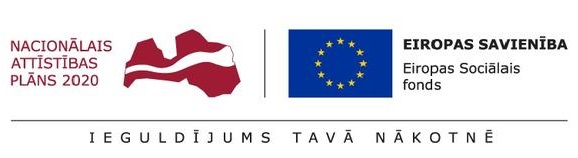 Kopš 2020.gada 1.septembra Ziemeru pamatskola īsteno Eiropas savienības finansēto projektu “Pumpurs”  projekts Nr. 8.3.4.0/16/I/001 “Atbalsts priekšlaicīgas mācību pārtraukšanas risku samazināšanai” Par projektu:Izglītības kvalitātes valsts dienests (IKVD) īsteno Eiropas Sociālā fonda projektu Nr. 8.3.4.0/16/I/001 “Atbalsts priekšlaicīgas mācību pārtraukšanas samazināšanai”, lai mazinātu to izglītojamo skaitu, kas pārtrauc mācības. Paredzēts iesaistīt vismaz 80% pašvaldību, aptverot ne mazāk kā 665 vispārējās un profesionālās izglītības iestādes.Projekts veicina ilgtspējīgas sadarbības sistēmas veidošanu starp pašvaldību, izglītības iestādēm, pedagogiem, atbalsta personālu un izglītojamo vecākiem vai pārstāvjiem, lai laikus identificētu izglītojamos ar risku pārtraukt mācības un sniegtu viņiem personalizētu atbalstu.Pedagogiem tiek sniegta iespēja profesionāli pilnveidoties un stiprināt prasmes darbā ar izglītojamiem. Projekta ietvaros ir izstrādāti metodiskie līdzekļi. Ir izveidota vienota datu bāze, kas nodrošina regulāru informācijas apmaiņu valsts, pašvaldības un izglītības iestādes līmenī par izglītojamiem, kuriem identificēts risks pārtraukt mācības, veiktajiem preventīvajiem pasākumiem un to rezultātiem. Tas nodrošina pilnvērtīgu statistiku, kā arī ļauj ilgtermiņā izvērtēt pasākumu efektivitāti.Projekts atbalsta arī jauniešu NVO iniciatīvas, lai aktualizētu mācību pārtraukšanas problēmu pašu jauniešu vidū, ar vienaudžu palīdzību uzrunātu izglītojamos un iesaistītu viņus aktivitātēs. Pasākumi vērsti uz agrīnu problēmu diagnostiku un risinājumiem.Mērķgrupa:Vispārizglītojošo izglītības iestāžu izglītojamie no 5. līdz 12. klasei, kā arī 1.-4. klases izglītojamie no 2021./2022. m.g. 1. semestra;Profesionālo izglītības iestāžu audzēkņi no 1. līdz 4. kursam (arī izglītojamie vispārējās izglītības iestādēs, kuras īsteno profesionālās izglītības programmas).Ko iegūst izglītojamie?Katram projektā iesaistītajam izglītojamajam pedagogs semestra sākumā izveido individuālo atbalsta plānu (IAP), kurā izvērtē mācību pārtraukšanas riskus un paredz nepieciešamos atbalsta pasākumus šo risku mazināšanai:pedagogu un atbalsta personāla konsultācijas/konsultatīvo atbalstu (pedagogs, psihologs, sociālais pedagogs, pedagoga palīgs, speciālās izglītības pedagogs, surdotulks, asistents, ergoterapeits);sabiedriskā transporta biļešu kompensācijas;naktsmītņu izdevumu kompensācijas;ēdināšanas izdevumu kompensācijas;individuālo mācību līdzekļu iegādes izdevumu kompensācijas;individuālās lietošanas priekšmetu iegādes izdevumu kompensācijas;iespēju iesaistīties Jauniešu NVO projektos pašvaldībās.